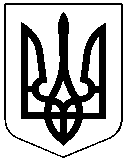 ЧЕРКАСЬКА РАЙОННА РАДАРОЗПОРЯДЖЕННЯ03.12.2019											№72Про нагородження ПочесноюГрамотою Черкаської районноїради і Черкаської районноїдержавної адміністраціїВідповідно до статті 55 Закону України «Про місцеве самоврядування в Україні», рішення районної ради від 18.02.2004 № 14-8 «Про Почесну Грамоту Черкаської районної ради і Черкаської районної державної адміністрації», враховуючи клопотання Руськополянської сільської ради Черкаського району Черкаської області від 28.11.2019 №2901, від  04.12.2019 №2952:НАГОРОДИТИ Почесною Грамотою Черкаської районної ради і Черкаської районної державної адміністрації за сумлінну працю, активну життєву позицію та з нагоди Дня місцевого самоврядування:БУДЯКА Івана Олексійовича, депутата Черкаської районної ради;ПЛОХУТУ Ольгу Іванівну, депутата Черкаської районної ради;ДУБОВИК Юлію Андріївну, сільського голову Червонослобідської об’єднаної територіальної громади;КРИВОШЕЮ Олександра Івановича, Дубіївського сільського голову;ШКАРБУТУ Богдана Вікторовича, Мошнівського сільського голову;МАКАРЕНКО Валентину Анатоліївну, секретаря Тубільцівської сільської ради і виконавчого комітету;ГРИЦЕНКО Ірину Василівну, завідувача сектору з питань юридичного забезпечення та управління майном спільної власності.НАГОРОДИТИ Почесною Грамотою Черкаської районної ради і Черкаської районної державної адміністрації за вагомий особистий внесок у становлення і розвиток місцевого самоврядування, активну життєву позицію, сумлінне служіння інтересам територіальної громади та з нагоди Дня місцевого самоврядування:ДАРІЄНКА Івана Йосиповича, депутата Черкаської районної ради, директор СТОВ «Зоря» с.Руська Поляна;ПРУДИВУСА Анатолія Леонідовича, заступника сільського голови; ТИМАРСЬКОГО Олександра Станіславовича, депутата Руськополянської сільської ради;ТКАЧА Ігоря Вікторовича, члена виконавчого комітету Руськополянської сільської ради;ЯЦЕНКА Володимира Михайловича, члена виконавчого комітету Руськополянської сільської ради;ПОНОМАРЕНКА Івана Івановича, депутата Руськополянської сільської ради;ДУДНИКА Миколу Пантелеймоновича, депутата Руськополянської сільської ради.Контроль за виконанням розпорядження покласти на Смілянець А.В., керівника секретаріату Черкаської районної ради.Голова ради									О.П.Собко